一期一会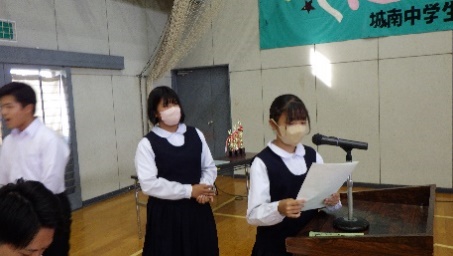 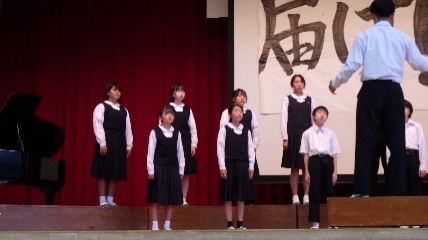 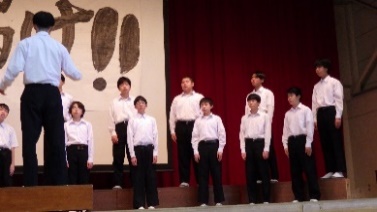 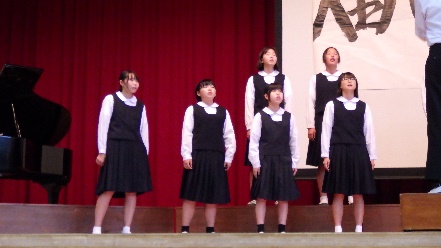 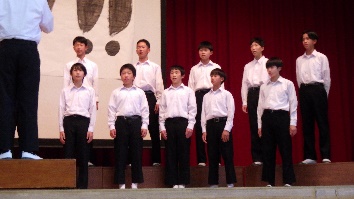 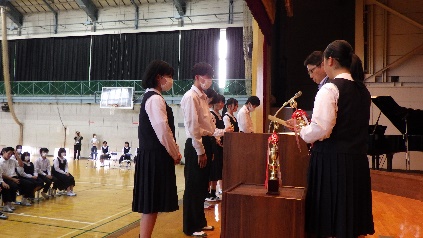 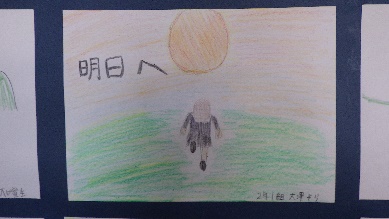 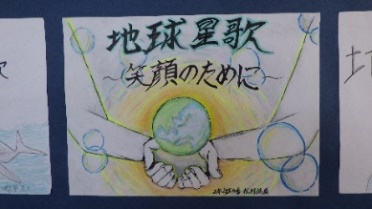 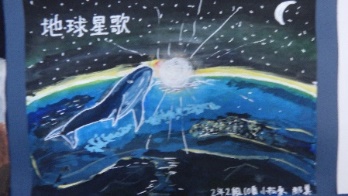 